ҠАРАР			                        № 05	                ПОСТАНОВЛЕНИЕ«26» январь 2021 й.			                  		             «26» января 2021 г.«О составе Межведомственной комиссии по оценке и обследованию помещения, в целях признания его жилым помещением, жилого помещения пригодным (непригодным) для проживания граждан, а также  многоквартирного дома, в целях признания аварийным и подлежащим сносу или реконструкции администрации сельского поселения Сергиопольский сельсовет муниципального района Давлекановский район»Рассмотрев представление прокурора Давлекановского района, руководствуясь ст.ст. 14, 48 Федерального закона от 06.10.2003 № 131-ФЗ «Об общих принципах организации местного самоуправления в РФ»,ПОСТАНОВЛЯЮ:1.Внести изменения в постановление администрации сельского поселения Сергиопольский сельсовет муниципального района Давлекановский район от 27.07.2015 № 81 «О межведомственной комиссии по оценке и обследованию помещения, в целях признания его жилым помещением, жилого помещения пригодным (непригодным) для проживания граждан, а также  многоквартирного дома, в целях признания аварийным и подлежащим сносу или реконструкции», пункт 1 постановления изложить в следующей редакции:1. Создать  Межведомственную комиссию по оценке и обследованию помещения, в целях признания его жилым помещением, жилого помещения пригодным (непригодным) для проживания граждан, а также  многоквартирного дома, в целях признания аварийным и подлежащим сносу или реконструкции (далее – Комиссия), в количестве 10 человек в следующем составе:председатель Комиссии – глава сельского поселения Сергиопольский сельсовет муниципального района Давлекановский район  Абдуллин А. З.;заместитель председателя Комиссии – депутат по избирательному округу № 5 Воробьева Л. А. (по согласованию);секретарь Комиссии -  управляющий делами администрации сельского поселения Сергиопольский сельсовет муниципального района Давлекановский район  Скрипченко Н. Н.;члены Комиссии:Маслов В.Г. – заведующий сектором по строительству и промышленности администрации муниципального района Давлекановский район Республики Башкортостан (по согласованию),Чернов Ю.А. – специалист по муниципальному контролю администрации муниципального района Давлекановский район (по согласованию);Селезнев И.Г. -  главный специалист по архитектуре администрации муниципального района Давлекановский район Республики Башкортостан (по согласованию), Валиев И.В. - начальник отдела надзорной деятельности МЧС РФ по Республике Башкортостан по г. Давлеканово, Давлекановскому и Альшеевскому районам  (по согласованию),Исмагилова Э.Г. – и.о. директора Давлекановского межрайонного филиала ГБУ РБ «ГКО и ТИ» (по согласованию),Мухаметзянов Х.М. – заместитель начальника Чишминского территориального отдела Управления Роспотребнадзора по Республике Башкортостан (по согласованию).-    Шафиков А.С. – государственный инспектор по государственному надзору в области охраны окружающей среды Министерства природопользования и экологии РБ (по согласованию).Глава администрации сельского поселения                                            А. З. АбдуллинБашҡортостан РеспубликаһыДәүләкән районы муниципаль районының Сергиополь ауыл советы ауыл биләмәhе хакимиәте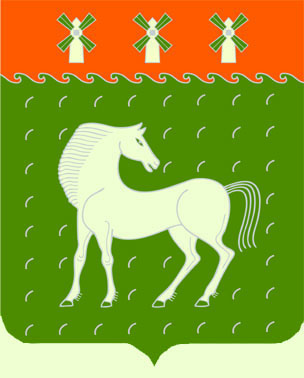 Администрация сельского            поселения  Сергиопольский сельсовет муниципального района Давлекановский районРеспублики Башкортостан453406, Дәуләкән районы, Сергиополь ауылы, Үҙәк  ур.,1+7 (347 68) 3-65-41453406, Дәуләкән районы, Сергиополь ауылы, Үҙәк  ур.,1+7 (347 68) 3-65-41453406, Давлекановский район, д. Сергиополь,ул. Центральная д.1, +7 (347 68) 3-65-41453406, Давлекановский район, д. Сергиополь,ул. Центральная д.1, +7 (347 68) 3-65-41